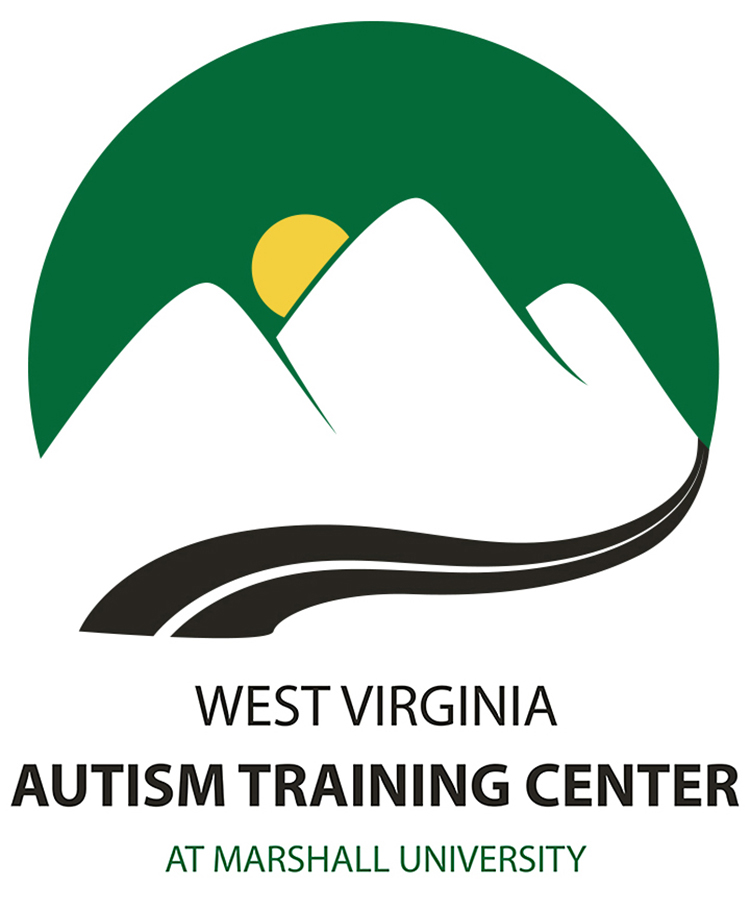 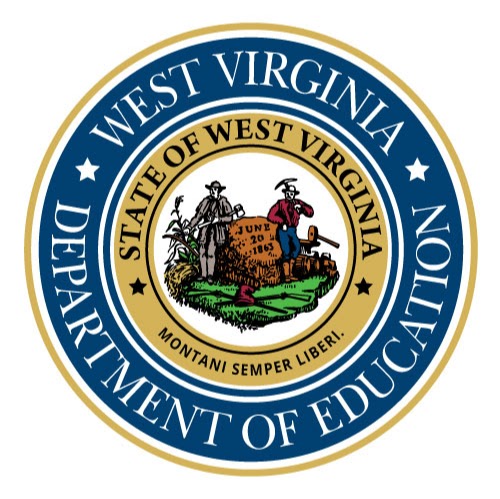 Send the completed digital form to the PBIS Coordinator at holt64@marshall.edu.  Citation for Publication:Algozzine, B., Barrett, S., Eber, L., George, H., Horner, R., Lewis, T., Putman, B., Swain-Bradway, J., McIntosh, K., & Sugai, G (2014).  School-Wide PBIS Tiered Fidelity Inventory.  OSEP Technical Assistance Center on Positive Behavior Interventions and Supports.  www.pbis.orgEND OF The YEAR School Wide (SWPBIS) Tiered Fidelity Inventory Tier 1: Version 2.1 Universal School Name:  ______________________________________________ County: ______________________________Coach (if applicable): _______________________________ Team Leader: __________________ Date: ____________ END OF The YEAR School Wide (SWPBIS) Tiered Fidelity Inventory Tier 1: Version 2.1 Universal School Name:  ______________________________________________ County: ______________________________Coach (if applicable): _______________________________ Team Leader: __________________ Date: ____________ END OF The YEAR School Wide (SWPBIS) Tiered Fidelity Inventory Tier 1: Version 2.1 Universal School Name:  ______________________________________________ County: ______________________________Coach (if applicable): _______________________________ Team Leader: __________________ Date: ____________ END OF The YEAR School Wide (SWPBIS) Tiered Fidelity Inventory Tier 1: Version 2.1 Universal School Name:  ______________________________________________ County: ______________________________Coach (if applicable): _______________________________ Team Leader: __________________ Date: ____________ END OF The YEAR School Wide (SWPBIS) Tiered Fidelity Inventory Tier 1: Version 2.1 Universal School Name:  ______________________________________________ County: ______________________________Coach (if applicable): _______________________________ Team Leader: __________________ Date: ____________ To be completed with your team during Tier 1 training.Based on your observations and available data, read the TFI Scoring Guide and come to consensus on point values for each item.  Score each item according to its current status in your school – do not base your score on future plans for implementation (e.g., after you present your drafts to your staff).  When you have finished the assigned items, add up your score for each.  The total TFI Score is not important for this activity.  When the activity is complete, your team can use this information to prioritize plans for problem solving and implementation.To be completed with your team during Tier 1 training.Based on your observations and available data, read the TFI Scoring Guide and come to consensus on point values for each item.  Score each item according to its current status in your school – do not base your score on future plans for implementation (e.g., after you present your drafts to your staff).  When you have finished the assigned items, add up your score for each.  The total TFI Score is not important for this activity.  When the activity is complete, your team can use this information to prioritize plans for problem solving and implementation.To be completed with your team during Tier 1 training.Based on your observations and available data, read the TFI Scoring Guide and come to consensus on point values for each item.  Score each item according to its current status in your school – do not base your score on future plans for implementation (e.g., after you present your drafts to your staff).  When you have finished the assigned items, add up your score for each.  The total TFI Score is not important for this activity.  When the activity is complete, your team can use this information to prioritize plans for problem solving and implementation.To be completed with your team during Tier 1 training.Based on your observations and available data, read the TFI Scoring Guide and come to consensus on point values for each item.  Score each item according to its current status in your school – do not base your score on future plans for implementation (e.g., after you present your drafts to your staff).  When you have finished the assigned items, add up your score for each.  The total TFI Score is not important for this activity.  When the activity is complete, your team can use this information to prioritize plans for problem solving and implementation.To be completed with your team during Tier 1 training.Based on your observations and available data, read the TFI Scoring Guide and come to consensus on point values for each item.  Score each item according to its current status in your school – do not base your score on future plans for implementation (e.g., after you present your drafts to your staff).  When you have finished the assigned items, add up your score for each.  The total TFI Score is not important for this activity.  When the activity is complete, your team can use this information to prioritize plans for problem solving and implementation.Critical FeaturesTFI ItemTFI ItemTFI ItemCritical Feature Score1.1 Team Composition012                                   /2      1.2 Team Operating Procedures012                                   /2      1.3 Behavioral Expectations012                                   /2      1.4 Teaching Expectations012                                   /2      1.5 Problem Behavior Definitions012                                   /2      1.6 Discipline Policies012                                   /2      1.7 Professional Development012                                   /2      1.8 Classroom Procedures012                                   /2      1.9 Feedback and Acknowledgement012                                   /2      1.10 Faculty Involvement012                                   /2      1.11 Student/Family/Community Involvement012                                   /2      1.12 Discipline Data012                                   /2      1.13 Data-based Decision Making012                                   /2      1.14 Fidelity Data012                                   /2      1.15 Annual Evaluation012                                   /2      Scoring the SWPBIS Tiered Fidelity Inventory:  1-15 / 30 points possible  ______________/30 = _________________                                                                                                                                                                    % of SWPBIS ImplantationScoring the SWPBIS Tiered Fidelity Inventory:  1-15 / 30 points possible  ______________/30 = _________________                                                                                                                                                                    % of SWPBIS ImplantationScoring the SWPBIS Tiered Fidelity Inventory:  1-15 / 30 points possible  ______________/30 = _________________                                                                                                                                                                    % of SWPBIS ImplantationScoring the SWPBIS Tiered Fidelity Inventory:  1-15 / 30 points possible  ______________/30 = _________________                                                                                                                                                                    % of SWPBIS ImplantationScoring the SWPBIS Tiered Fidelity Inventory:  1-15 / 30 points possible  ______________/30 = _________________                                                                                                                                                                    % of SWPBIS Implantation